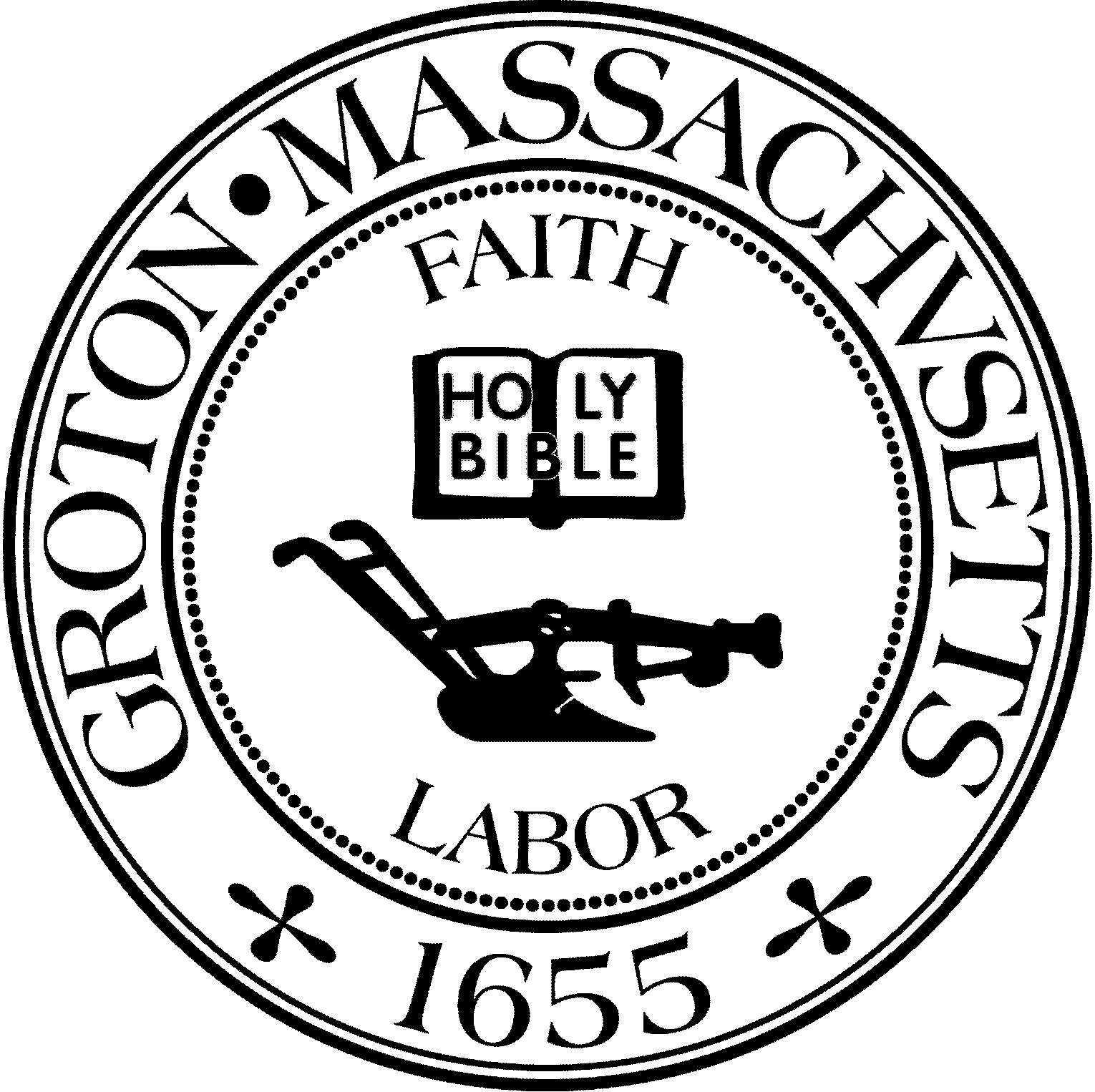 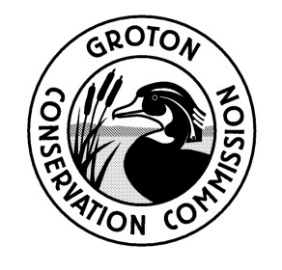 Groton Conservation CommissionThursday, February 27, 2020 at 6:30 PMGroton Senior Center, 163 West Main Street, Groton, MAConservation Commission: John Smigelski, Chairman; Laurence J. Hurley, Vice Chair; Eileen McHugh, Clerk; Peter Morrison; Bruce Easom; Marshall Giguere; Olin Lathrop.  Nikolis Gualco, Conservation Administrator. Agenda6:30 PM – 6th Annual Groton Conservation ForumMembers of the Groton Conservation Commission attended the annual Conservation Forum and reported on land conservation efforts taken during the past year.  